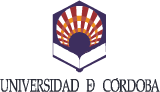 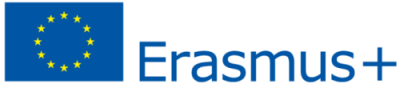 Lecturing in English Course - University of EdinburghNAME OF THE HOST INSTITUTION / ENTERPRISENOMBRE DE LA INSTITUCIÓN / EMPRESAUNIVERSITY OF EDINBURGHIT IS HEREBY CERTIFIED THATSE CERTIFICA QUEMr./Ms.________________________________________________________________D./ Dña.FROM:  UNIVERSITY OF CORDOBADE:Attended the designated training activities under the ERASMUS+ programme at our institution, between 16/07/2018 and 20/07/2018.Asistió a las actividades de formación designados en el marco del programa ERASMUS+ en nuestra institución, entre el 16/07/2018 y el 20/07/2018.For a total amount of 25 hours.Un total de 25 horas.20/07/2017DateFechaSignature and StampFirma y SelloName of the signatoryNombre del firmanteFunctionPuesto